Конспект ООД по ФЭМП для детей 6-7 лет в группе «Светлячок» игра:  «Что? Где? Когда?»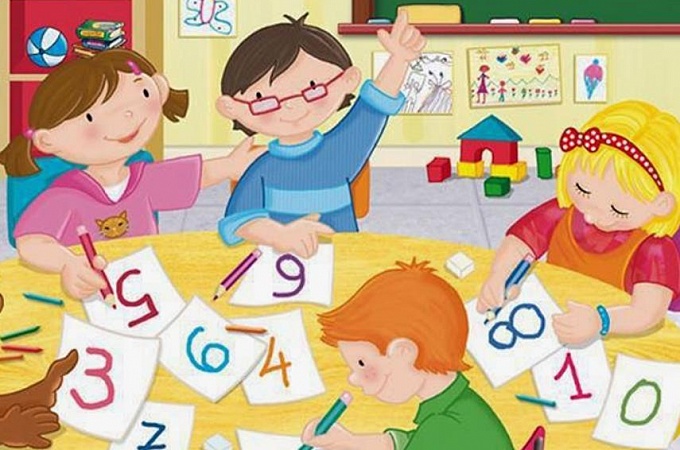                    Подготовила воспитатель: Вихарева Татьяна Борисовнад/с «Солнышко»г.Данилов2022г.Программное содержание:Цель: Закрепление у детей полученных знаний, при использовании игры и элементов сказки, формирование умения радоваться, достигая цели.Обучающие задачи:1. Продолжать учить составлять и решать арифметические задачи на сложение и вычитание.2. Закреплять умение видоизменять геометрические фигуры.3. Совершенствовать умение ориентироваться в тетради в клетку, выполнять задания по словесной инструкции.Развивающие задачи:1. Создать условия для развития логического мышления, сообразительности, внимания.2. Развивать смекалку, зрительную память, воображение.3. Способствовать формированию мыслительных операций, развитию речи, умению аргументировать свои высказывания.Воспитательные задачи:1. Воспитывать самостоятельность, умение понимать учебную задачу и выполнять её самостоятельно.•2. Воспитывать интерес к математическим занятиям.Методические приёмы:• Игровой (использование сюрпризных моментов).• Наглядный (использование ИКТ технологий).• Словесный (напоминание, указание, вопросы, индивидуальные ответы детей).• Поощрение, анализ занятия.Интеграция образовательных областей: познавательное развитие, социально – коммуникативное, физическое развитие.Оборудование: проектор, магнитная доска, игровой барабан.Демонстрационный материал: 3 квадрата, коробка.Раздаточный материал: маски, красные и зеленые круги, карточки с цифрами и знаками, листы в клетку, ручки, конверты с разрезными квадратами, листы бумаги с моделями для решения задач.Ход образовательной деятельности.Дети заходят, встают в круг.Воспитатель.Встанем рядышком, по кругу,Скажем "Здравствуйте!" друг другу.Нам здороваться ни лень:Всем "Привет!" и "Добрый день!";Если каждый улыбнётся –Утро доброе начнётся.– ДОБРОЕ УТРО!Воспитатель: Ребята, сегодня к нам пришли гости, давайте поприветствуем их.(Дети здороваются с гостями, воспитатель предлагает детям присесть на ковёр).Воспитатель: (показывает коробку детям). Ребята, посмотрите, что у меня есть, как вы думаете, что здесь может быть?(Дети высказывают свои предположения, воспитатель подводит к тому, что в коробке подарок, приз)Воспитатель: Ребята, а как вы думаете, где и за что можно получить приз?(Дети высказывают свои предположения)Воспитатель: Ребята, я предлагаю поиграть вам в игру «Что? Где? Когда?». Пройдите за столы, займите места. Сейчас я расскажу правила игры, вы будете одной большой, дружной командой знатоков, а вашими соперниками сегодня выступят сказочные герои. Вы будете крутить барабан и выполнять задание сказочных героев. В конце игры, если вы выполните все задания сказочных героев, то получите это приз. Вам всё понятно?Воспитатель: И так, кто первый будет крутить барабан?(ребёнок крутит барабан, воспитатель берет конверт, читает задание)Воспитатель: Слушаем первое задание от Снежной королевы. Снежная королева просит вас составить и решить задачи.Воспитатель: Давайте вспомним, что есть в задаче. Из чего состоит задача? (Дети называют структуру задачи, рассказывают, что задача состоит из условия, вопроса, решения и ответа.) Что такое условие? (Условие – это то, что уже известно). Что такое вопрос задачи? (Вопрос, это то, что неизвестно и что нужно найти)Чтобы составить задачу выходите ко мне 5 человек, вы будете снежинками (воспитатель одевает на ребят маски снежинок).Воспитатель: На землю сначала прилетела одна снежинка, а потом ещё 4, вот мы составили задачу, давайте разберём ее (воспитатель цифрами на доске обозначает числовые данные и повторяет задачу).У вас на столе лежат карточки с моделями. Вам нужно выбрать модель для решения этой задачи (дети выбирают модель, воспитатель выслушивает ответы детей без оценки правильности решения).Воспитатель: Заполните выбранную вами модель с помощью точек. Ребята, расскажите, как вы решили задачу, кто цифрой на доске обозначит ответ?Воспитатель: Что нужно сделать, чтобы записать решение задачи? Какие знаки нужно поставить между цифрами? Почему нужно поставить знаки «+» и «=»? (Дети обосновывают выбор знака).Воспитатель: Ребята, кто пойдёт и поставит между цифрами арифметические знаки? Прочитайте запись и ответьте на вопрос задачи.Воспитатель: А теперь запишите решение задачи у себя на карточках под моделью при помощи цифр и знаков и прочитайте запись.Воспитатель: А теперь вам нужно также решить задачу на вычитание. Выходите 5 ребят ко мне (воспитатель одевает маски сосулек, «На крыше висело 5 сосулек, 4 сосульки растаяло»Воспитатель: Нарисуйте на модели точки, а под моделью запишите решение задачи, прочитайте запись и ответьте на вопрос задачи.2. Воспитатель: Ребята, кто желает крутить барабан, выходите.(ребенок выходит, крутит барабан)Воспитатель: Следующий герой (Буратино) предлагает вам выполнить физминутку. Выходите из за столов и вместе со мной начинаем.(воспитатель проводит физминутку, остались на ковре,)Буратино потянулся,Раз-нагнулся, два-нагнулся,Руки в стороны развелВидно ключик не нашел.Чтобы ключ ему достать,Надо на носочки встать.Крепче Буратино стой,Вот он – ключик золотой3. Воспитатель: Дима, иди крути барабан, мы с нетерпением ждём следующего задания.(ребенок выходит, крутит барабан)Воспитатель: Ну а следующее задание нам приготовила Золушка, и выполнять его мы будем в парах, давайте разобьемся на пары. Задание называется «Сложи квадраты».Воспитатель: Ребята, у вас в конвертах 3 комплекта разрезанных квадратов разного цвета. Я предлагаю каждой паре сложить 3 квадрата так, чтобы, каждый квадрат был одного цвета. Ну что, готовы? Тогда начинайте.Воспитатель: Ребята, из каких геометрических фигур вы составили свои квадраты?(После выполнения задания, дети рассказывают из каких фигур они составили квадраты, например: «Я составил квадрат из прямоугольника и двух квадратов»).Воспитатель: Проверьте правильность построения своих квадратов, по образцу (воспитатель выставляет образцы, и оцените свою работу, покажите красный круг, если есть ошибки, и зелёный круг, если ошибок нет.4. Воспитатель: Ребята, проходите на свои места, а у нас остался последний сектор с невыполненным заданием, он от Мороза Ивановича. Что мороз любит делать на окнах? (рисовать). Вот и мы с вами сейчас нарисуем узоры на листочках по клеточкам.Работу вы будете выполнять самостоятельно, слушайте задание, от точки в право, проведите прямую линию длинной в одну клетку, затем проведите вверх прямую линию длинной в одну клетку, потом в право прямую линию длинной в одну клетку и вниз прямую линию длинной в одну клеткуВоспитатель: Далее рисуете узор до конца строчки.(После выполнения задания воспитатель проверяет правильность его выполнения и оценивает солнышком).Воспитатель:- Ребята, наша игра подошла к концу и я хочу сказать вам, что:У меня сегодня дети просто чудо хороши,Этот знает все на свете, ты играешь от души,Ты внимателен, ты весел, ты послушен, ты «звезда»,Я бы с вами, ребятишки, не рассталась никогда.Но пришла пора прощаться и хотела бы я знать,Что понравилось, ребята? Во что будете играть?- Давайте встанем в круг и вспомним, как вы занимались, что делали.(Педагог спрашивает у детей, что им понравилось на занятии, с какими трудностями столкнулись).- Ребята, я хочу подарить вам вот такие медальки и наконец, то открыть коробку и посмотреть, что же за приз вам достается.